                                                                                                                                 “Azərbaycan Xəzər Dəniz Gəmiçiliyi”			                       			 	Qapalı Səhmdar Cəmiyyətinin 					       			“ 01 ”  Dekabr 2016-cı il tarixli		“216” nömrəli əmri ilə təsdiq edilmişdir.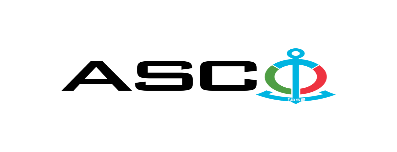           “Azərbaycan Xəzər Dəniz Gəmiçiliyi” Qapalı Səhmdar Cəmiyyəti   ASCO-nun balansında olan energetik qurğuların və sistemlərin etibarlı istismarının təmin edilməsi məqsədilə illik texniki xidmətlərinsatınalınması məqsədilə açıq müsabiqə elan edir:Müsabiqə №AM207/2022(İddiaçı iştirakçının blankında)AÇIQ MÜSABİQƏDƏ İŞTİRAK ETMƏK ÜÇÜN MÜRACİƏT MƏKTUBU___________ şəhəri                                                                         “__”_______20_-ci il___________№           							                                                                                          ASCO-nun Satınalmalar Komitəsinin Sədricənab C.Mahmudluya,Hazırkı məktubla [iddiaçı podratçının tam adı göstərilir] (nin,nun,nın) ASCO tərəfindən “__________”ın satın alınması ilə əlaqədar elan edilmiş [iddiaçı tərəfindən müsabiqənin nömrəsi daxil edilməlidir]nömrəli açıq  müsabiqədə iştirak niyyətini təsdiq edirik.Eyni zamanda [iddiaçı podratçının tam adı göstərilir] ilə münasibətdə hər hansı ləğv etmə və ya müflislik prosedurunun aparılmadığını, fəaliyyətinin dayandırılmadığını və sözügedən satınalma müsabiqəsində iştirakını qeyri-mümkün edəcək hər hansı bir halın mövcud olmadığını təsdiq edirik. Əlavə olaraq, təminat veririk ki, [iddiaçı podratçının tam adı göstərilir] ASCO-ya aidiyyəti olan şəxs deyildir.Tərəfimizdən təqdim edilən sənədlər və digər məsələlərlə bağlı yaranmış suallarınızı operativ cavablandırmaq üçün əlaqə:Əlaqələndirici şəxs: Əlaqələndirici şəxsin vəzifəsi: Telefon nömrəsi: E-mail: Qoşma: İştirak haqqının ödənilməsi haqqında bank sənədinin əsli – __ vərəq.________________________________                                   _______________________                   (səlahiyyətli şəxsin A.A.S)                                                                                                        (səlahiyyətli şəxsin imzası)_________________________________                                                                  (səlahiyyətli şəxsin vəzifəsi)                                                M.Y.MALLARIN VƏ XİDMƏTLƏRİN SİYAHISI:   Texniki suallarla bağlı:Baş EnergetikTel: +994502209076                                                       E-mail: Nazim.rasulov@asco.az Ödəmə şərti yalnız Fakt Üzrə qəbul edilir və  digər təkliflər kənarlaşdırılacaqdır. Müsabiqədə qalib elan olunan iddiaçı şirkət ilə satınalma müqaviləsi bağlanmamışdan öncə ASCO-nun Satınalmalar qaydalarına uyğun olaraq iddiaçının yoxlanılması həyata keçirilir.    Həmin şirkət bu linkə http://asco.az/sirket/satinalmalar/podratcilarin-elektron-muraciet-formasi/ keçid alıb xüsusi formanı doldurmalı və ya aşağıdakı sənədləri təqdim etməlidir:Şirkətin nizamnaməsi (bütün dəyişikliklər və əlavələrlə birlikdə)Kommersiya hüquqi şəxslərin reyestrindən çıxarışı (son 1 ay ərzində verilmiş)Təsisçi hüquqi şəxs olduqda, onun təsisçisi haqqında məlumatVÖEN ŞəhadətnaməsiAudit olunmuş mühasibat uçotu balansı və ya vergi bəyannaməsi (vergi qoyma sistemindən asılı olaraq)/vergi orqanlarından vergi borcunun olmaması haqqında arayışQanuni təmsilçinin şəxsiyyət vəsiqəsiMüəssisənin müvafiq xidmətlərin göstərilməsi/işlərin görülməsi üçün lazımi lisenziyaları (əgər varsa)Qeyd olunan sənədləri təqdim etməyən və ya yoxlamanın nəticəsinə uyğun olaraq müsbət qiymətləndirilməyən şirkətlərlə müqavilə bağlanılmır və müsabiqədən kənarlaşdırılır. Müsabiqədə iştirak etmək üçün təqdim edilməli sənədlər:Müsabiqədə iştirak haqqında müraciət (nümunə əlavə olunur);İştirak haqqının ödənilməsi barədə bank sənədi;Müsabiqə təklifi; Malgöndərənin son bir ildəki (əgər daha az müddət fəaliyyət göstərirsə, bütün fəaliyyət dövründəki) maliyyə vəziyyəti barədə bank sənədi;Azərbaycan Respublikasında vergilərə və digər icbari ödənişlərə dair yerinə yetirilməsi vaxtı keçmiş öhdəliklərin, habelə son bir il ərzində (fəaliyyətini dayandırdığı müddət nəzərə alınmadan) vergi ödəyicisinin Azərbaycan Respublikasının Vergi Məcəlləsi ilə müəyyən edilmiş vəzifələrinin yerinə yetirilməməsi hallarının mövcud olmaması barədə müvafiq vergi orqanlarından arayış.İlkin mərhələdə müsabiqədə iştirak haqqında müraciət (imzalanmış və möhürlənmiş) və iştirak haqqının ödənilməsi barədə bank sənədi (müsabiqə təklifi istisna olmaqla) ən geci  15 dekabr 2022-ci il, Bakı vaxtı ilə saat 17:00-a qədər Azərbaycan, rus və ya ingilis dillərində “Azərbaycan Xəzər Dəniz Gəmiçiliyi” Qapalı Səhmdar Cəmiyyətinin ( “ASCO” və ya “Satınalan təşkilat”) yerləşdiyi ünvana və ya Əlaqələndirici Şəxsin elektron poçtuna göndərilməlidir, digər sənədlər isə müsabiqə təklifi zərfinin içərisində təqdim edilməlidir.   Satın alınması nəzərdə tutulan mal, iş və xidmətlərin siyahısı (təsviri) əlavə olunur.İştirak haqqının məbləği və Əsas Şərtlər Toplusunun əldə edilməsi:Müsabiqədə iştirak etmək istəyən iddiaçılar aşağıda qeyd olunmuş məbləğdə iştirak haqqını ASCO-nun bank hesabına ödəyib (ödəniş tapşırığında müsabiqə keçirən təşkilatın adı, müsabiqənin predmeti dəqiq göstərilməlidir), ödənişi təsdiq edən sənədi birinci bölmədə müəyyən olunmuş vaxtdan gec olmayaraq ASCO-ya təqdim etməlidir. Bu tələbləri yerinə yetirən iddiaçılar satınalma predmeti üzrə Əsas Şərtlər Toplusunu elektron və ya çap formasında əlaqələndirici şəxsdən elanın IV bölməsində göstərilən tarixədək həftənin istənilən iş günü saat 08:00-dan 17:00-a kimi ala bilərlər.İştirak haqqının məbləği (ƏDV-siz): 50 Azn.Iştirak haqqı manat və ya ekvivalent məbləğdə ABŞ dolları və AVRO ilə ödənilə bilər.  Hesab nömrəsi: İştirak haqqı ASCO tərəfindən müsabiqənin ləğv edilməsi halı istisna olmaqla, heç bir halda geri qaytarılmır.Müsabiqə təklifinin təminatı :Müsabiqə təklifi üçün təklifin qiymətinin azı 1 (bir) %-i həcmində bank təminatı (bank qarantiyası) tələb olunur. Bank qarantiyasının forması Əsas Şərtlər Toplusunda göstəriləcəkdir. Bank qarantiyalarının əsli müsabiqə zərfində müsabiqə təklifi ilə birlikdə təqdim edilməlidir. Əks təqdirdə Satınalan Təşkilat belə təklifi rədd etmək hüququnu özündə saxlayır. Qarantiyanı vermiş maliyyə təşkilatı Azərbaycan Respublikasında və/və ya beynəlxalq maliyyə əməliyyatlarında qəbul edilən olmalıdır. Satınalan təşkilat etibarlı hesab edilməyən bank qarantiyaları qəbul etməmək hüququnu özündə saxlayır.Satınalma müsabiqəsində iştirak etmək istəyən şəxslər digər növ təminat (akkreditiv, qiymətli kağızlar, satınalan təşkilatın müsabiqəyə dəvət sənədlərində göstərilmiş xüsusi hesabına  pul vəsaitinin köçürülməsi, depozitlər və digər maliyyə aktivləri) təqdim etmək istədikdə, təminat növünün mümkünlüyü barədə Əlaqələndirici Şəxs vasitəsilə əvvəlcədən ASCO-ya sorğu verməlidir və razılıq əldə etməlidir. Müqavilənin yerinə yetirilməsi təminatı satınalma müqaviləsinin qiymətinin 3 (üç) %-i məbləğində tələb olunur.Hazırki satınalma əməliyyatı üzrə Satınalan Təşkilat tərəfindən yalnız malların anbara təhvil verilməsindən sonra ödənişinin yerinə yetirilməsi nəzərdə tutulur, avans ödəniş nəzərdə tutulmamışdır.Müqavilənin icra müddəti:Müsabiqə təklifinin təqdim edilməsinin son tarixi və vaxtı:Müsabiqədə iştirak haqqında müraciəti və iştirak haqqının ödənilməsi barədə bank sənədini birinci bölmədə qeyd olunan vaxta qədər təqdim etmiş iştirakçılar, öz müsabiqə təkliflərini bağlı zərfdə (1 əsli və 1 surəti olmaqla) 22 dekabr 2022-ci il, Bakı vaxtı ilə saat 17:00-a qədər ASCO-ya təqdim etməlidirlər.Göstərilən tarixdən və vaxtdan sonra təqdim olunan təklif zərfləri açılmadan geri qaytarılacaqdır.Satınalan təşkilatın ünvanı:Azərbaycan Respublikası, Bakı şəhəri, AZ1003 (indeks), Bakı şəhəri Mikayıl Useynov küçəsi 2 ASCO-nun Satınalmalar Komitəsi.Əlaqələndirici şəxs:Rahim AbbasovASCO-nun Satınalmalar Departameninin mütəxəssisiTelefon nömrəsi: +99450 2740277Elektron ünvan: rahim.abbasov@asco.az, tender@asco.azHüquqi məsələlər üzrə:Telefon nömrəsi: +994 12 4043700 (daxili: 1262)Elektron ünvan: tender@asco.az Müsabiqə təklif zərflərinin açılışı tarixi, vaxtı və yeri:Zərflərin 23 dekabr 2022 -ci il tarixdə, Bakı vaxtı ilə saat 16:00-da  elanın V bölməsində göstərilmiş ünvanda baş tutacaqdır. Zərflərin açılışında iştirak etmək istəyən şəxslər iştirak səlahiyyətlərini təsdiq edən sənədi (iştirakçı hüquqi və ya fiziki şəxs tərəfindən verilmiş müvafiq etibarnamə) və şəxsiyyət vəsiqələrini müsabiqənin baş tutacağı tarixdən ən azı yarım saat qabaq Satınalan Təşkilata təqdim etməlidirlər.Müsabiqənin qalibi haqqında məlumat:Müsabiqə qalibi haqqında məlumat ASCO-nun rəsmi veb-səhifəsinin “Elanlar” bölməsində yerləşdiriləcəkdir.Müsabiqənin digər şərtləri:“Azərbaycan Xəzər Dəniz Gəmiçiliyi” Qapalı Səhmdar Cəmiyyətinin balansında olan energetik qurğuların və sistemlərin  etibarlı istismarının təmin edilməsi məqsədilə 2023-ci il ərzində illik  nəzərdə tutulan işlərin  görülməsi  üçün  texniki tələblər:Xidmətlərin yerinə yetirilməsi üçün müəssisənin lisenziyası  təqdim edilməlidir.Xidmətlərin yerinə yetirilməsi üçün müəssisənin  sınaq  laboratoriyası, cihazları,avadanlıqları və digər maddi texniki bazası barədə məlumatlar  təqdim edilməlidir.Müəssisənin müvafiq işləri yerinə yetirən işçi personalları barədə məlumatlar (bu işlərlə bağlı işçilərin əmək müqaviləsi ,lisenziya,diplom,sertifikat və digər sənədləri) təqdim edilməlidir.Müəssisənin  akkreditasiya attestatı və xidmətin yerinə yetirilməsinə dair akkreditasiya sahəsi  təqdim edilməlidir.Subpodratçı cəlb etməklə iştirak etmək qəbul edilmir.Dielektrik vasitələrin və digər energetik qurğuların sınaq və təmir edilməsi üçün ASCO-nun struktur müəssisələrindən,sahələrindən və gəmilərindən sınaq və təmir sahəsinə aparılması və sınaqdan sonra  qaytarılması icraçı müəssisənin nəqliyyat vasitəsilə həyata keçirilməklə nəzərdə tutulmalıdır.İsehsalat prosessində baş verə biləcək texniki qəzaların operativ icra olunması   iş və qeyri iş günlərinin istənilən saatlarında icra olunmaqla nəzərdə tutulmalıdır.S/sYerinə yetiriləcək işlərin adıÖlçü vahidiAparatXDNDDNDZGTTZBGTZİXİYaxt klubXDL İnstitutASCO NəqliyyatASCO üzrə cəmi:Elektrik naqillərin izolyasiya  müqavimətinin ölçülməsi10 ölçü400400400400670120 10214  442550Dioqanalı 200 metrə qədər olan torpaqlanma konturunun müqavimətinin yoxlanması və bərpasıkontur3263332081   1    196Torpaqlanmış elektrik avadanlıqlarının yerlə (torpaqla)  əlaqələrin yoxlanması və bərpası10 nöqtə1415165292105014218Dioqanalı 200 metrə qədər olan torpaqlanma konturunun yığılması və yoxlanmasıkontur031561500030Elektrik avadanlıqları ilə torpaqlanma konturu arasında  əlaqələrin yığılması və yoxlanması10 nöqtə01215201500053Dielektrik əlcəklərin yüksək gərginliyə sınağıcüt503002001001008000758Dielektrik qaloşların yüksük gərginliyə sınağıcüt5015015010400000400Dielektrik botların yüksək gərginliyə  sınağıcüt405010010400000240Dielektrik ayaqaltıların yüksək gərginliyə sınağıədəd40510030000085Dielektrik xalçaların yüksək gərginliyə sınağıədəd6040100600001166 kV gərginlik göstərənlərin (indikator) sınagıədəd122502000126 kV dielektrik ştanqların sınagıədəd12251010002110 kV-a qədər 1 damarlı güc kabellərinin sınağıədəd6106201030005510 kV-a qədər 3 damarlı güc kabellərinin sınağıədəd0106101010003710 kV-a qədər güc kabellərində  zədə yerinin təyini ədəd110210630003210 kV-a qədər güc kabellərində  zədə yerinin əllə qazılması və doldurulnması   ədəd 11021061000300,4  kV  3 damarlı başlıq muftaların qoyulması ədəd2465600002310  kV  1 damarlı başlıq muftaların qoyulması ədəd36610     61320,4  kV  3 damarlı birləşdirici muftaların qoyulması ədəd1101010420003710  kV 1 damarlı birləşdirici muftaların qoyulması ədəd34610810003210  kV 3 damarlı birləşdirici muftaların qoyulması ədəd040533000156-10  kV ayırıcıların təftişi və tənzimlənməsiədəd64152562000586-10  kV  eleqaz, vakum,  yağ  açarlarının və intiqalının sazlanmasıədəd6851081000386-10  kV  eleqaz, vakum,  yağ  açarlarının yüksək gərginliyə sınağıədəd6851081000386-10  kV  eleqaz, vakum,  yağ  açarlarının keçid müqavimətinin yoxlanmasıədəd6851081000386-10  kV  eleqaz, vakum,  yağ  açarlarının yoxlanması və bərpası0001001000116-10 kV cərəyan transformatorunun yüksək gərginliyə sınağıədəd1212102060000606-10 kV cərəyan transformatorunun volt-amper xarakteristikasının çıxarılmasıədəd12121020800006210 kV-a qədər dayaq və keçid izolyatorlarının sınağıədəd012100400900091EQQ(AVR sxeminin yoxlanması,tənzimlənməsi və əsas enerji şəbəkəsi ilə fazlaşdırılmasıədəd121363300196\0.4 kV,1600 kva-ya qədər güc transformatorunun yüksək gərginliyə sınağıədəd23367200023Güc transformator yağının sınağıədəd03338200019Güc transformatorlarının fazlaşdırılmasıədəd22224200014Güc transformatorunun omik müqavimətinin ölçülməsiədəd23364200020Güc transformatorunun transformasiya əmsallarının təyiniədəd23364200020Güc transformatorunun yüksüz işləmə parametrlərinin təyiniədəd23344200018№MeyarlarBal1Müsabiqə təklifinin dəyəri:Eyni zamandaən aşağı qiymət təklif etmiş iddiaçı üçündigər Müsabiqə təklifləri aşağıdakı formulaya əsasən qiymətləndiriləcəkdir:QGB = TMQ/İTQ x 90QGB – qiymətləndirməyə görə bal TMQ – təkliflərin minimum qiyməti      İTQ – iddiaçının təklif qiyməti 90904Müvafiq sahə üzrə təcrübə:2 ilə qədər2 ildən yuxarı010